2018年沙家浜镇公开招聘村(社区) 工作人员录用前公示发布时间：2018-07-17根据《2018年沙家浜镇公开招聘村(社区)工作人员简章》，经过笔试、面试、体检和考核合格，拟录用以下5名同志，现公示如下：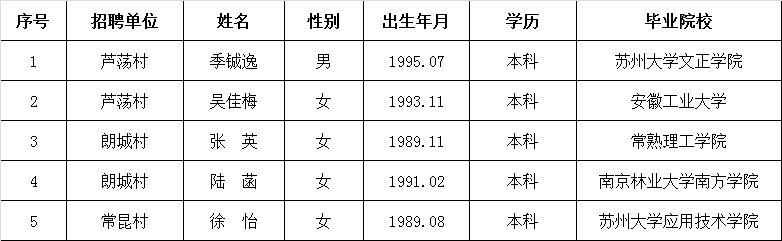 